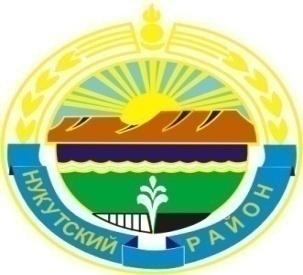 МУНИЦИПАЛЬНОЕ  ОБРАЗОВАНИЕ«НУКУТСКИЙ  РАЙОН»АДМИНИСТРАЦИЯМУНИЦИПАЛЬНОГО ОБРАЗОВАНИЯ«НУКУТСКИЙ РАЙОН»ПОСТАНОВЛЕНИЕот  31 июля 2014 года		              № 431      	                           п. НовонукутскийО внесении изменений и дополнений в Административный регламент по предоставлению муниципальной услуги «Предоставление информации об организации дополнительного образования» В целях приведения муниципальных правовых актов муниципального образования «Нукутский район» в соответствие с Федеральным законом от 06 октября 2003 г. № 131-ФЗ «Об общих принципах организации местного самоуправления в Российской Федерации», Федеральным законом от 27 июля 2010 г. № 210-ФЗ «Об организации предоставления государственных и муниципальных услуг», руководствуясь Федеральным законом от 27 июля 2006 г. № 152-ФЗ «О персональных данных», постановлением Администрации муниципального образования «Нукутский район» от 30 августа 2011 г. № 420 «О разработке и утверждении административных регламентов предоставления муниципальных услуг»,  руководствуясь ст. 35 Устава муниципального образования «Нукутский район», АдминистрацияПОСТАНОВЛЯЕТ:	1. Внести в Административный регламент по предоставлению муниципальной услуги «Предоставление информации об организации дополнительного образования», утвержденный постановлением Администрации муниципального образования «Нукутский район» от 17 января 2014 г. № 22,  следующие изменения и дополнения:  	1.1. пункт 2.11 раздела II изложить в новой редакции: «2.11. Предоставление муниципальной услуги осуществляется в заявительном порядке на основании запроса заявителя, выраженного в устной, письменной или электронной форме с использованием информационно-телекоммуникационных технологий. Для предоставления муниципальной услуги заявитель подает в управление образования заявление (Приложение № 3).           В случае, если для предоставления муниципальной услуги необходима обработка персональных данных лица, не являющегося заявителем, и если в соответствии с ФЗ № 152-ФЗ обработка таких персональных данных может осуществляться с согласия указанного лица, при обращении за получением муниципальной услуги заявитель дополнительно представляет документы, подтверждающие получение согласия указанного лица или его законного представителя на обработку персональных данных указанного лица. Документы, подтверждающие получение согласия, могут быть представлены в том числе в форме электронного документа.Для обработки органами, предоставляющими муниципальные услуги, персональных данных в целях предоставления персональных данных заявителя, имеющихся в распоряжении таких органов, в орган, предоставляющий государственную услугу, орган, предоставляющий муниципальную услугу, либо подведомственную государственному органу или органу местного самоуправления организацию, участвующую в предоставлении муниципальной услуги, либо многофункциональный центр на основании межведомственных запросов таких органов или организаций для предоставления муниципальной услуги по запросу заявителя, а также для обработки персональных данных при регистрации субъекта персональных данных на едином портале государственных и муниципальных услуг не требуется получение согласия заявителя как субъекта персональных данных.Управление образования, предоставляющее муниципальную услугу, а также работники управления образования, предоставляющие муниципальную услугу, обязаны соблюдать конфиденциальность ставшей известной им в связи с осуществлением деятельности по предоставлению муниципальной услуги информации, которая связана с правами и законными интересами заявителя и третьих лиц. В случаях, предусмотренных законодательством Российской Федерации, представление информации, доступ к которой ограничен федеральными законами, в орган, предоставляющий государственную услугу, орган, предоставляющий муниципальную услугу, либо подведомственную органу местного самоуправления организацию, участвующую в предоставлении муниципальной услуги, на основании межведомственных запросов, в многофункциональный центр может осуществляться с согласия заявителя либо иного обладателя такой информации. Заявитель при обращении за предоставлением муниципальной услуги подтверждает факт получения указанного согласия путем представления документа, подтверждающего факт получения указанного согласия, на бумажном носителе или в форме электронного документа.».  	1.2. Дополнить Административный регламент по предоставлению муниципальной услуги «Предоставление информации об организации дополнительного образования» Приложением 4 (Приложение № 1).            2.  Опубликовать настоящее постановление в печатном издании «Официальный курьер» и разместить на официальном сайте муниципального образования «Нукутский район».	3. Контроль за исполнением настоящего постановления возложить на заместителя мэра муниципального образования «Нукутский район» по социальным вопросам М.П. Хойлову.  Мэр                                                                                      С.Г. ГомбоевПриложение № 1 к постановлению АдминистрацииМО «Нукутский район»от 31.07.2014 г. № 431Приложение 4 к Административному регламентупо предоставлению муниципальной услуги«Предоставление информации об организации дополнительного образования»Согласие заявителя на обработку персональных данных            Я, _______________________________________________________,  даю согласие                                                            (фамилия, имя, отчество) на обработку своих персональных данных (сбор, систематизацию, накопление, хранение, уточнение, использование, передачу (распространение, предоставление, доступ), обезличивание, блокирование, уничтожение) в соответствии со статьей 9 Федерального закона от 27 июля 2006 года № 152-ФЗ «О персональных данных».           Настоящее согласие действует на период до истечения сроков хранения соответствующей информации или документов, содержащих указанную информацию, определяемых в соответствии с законодательством Российской Федерации.           Согласие на обработку персональных данных может быть отозвано на основании письменного заявления в произвольной форме.«__»___________20__г.                               ___________________/_____________________/                                                                                 (подпись)                                (Ф.И.О.)